18-06	 18-06 Major Modification to ARCH 3591	2019-03-15 (r2)New York City College of Technology, CUNY CURRICULUM MODIFICATION PROPOSAL FORMThis form is used for all curriculum modification proposals. See the Proposal Classification Chart for information about what types of modifications are major or minor.  Completed proposals should be emailed to the Curriculum Committee chair.Please include all appropriate documentation as indicated in the Curriculum Modification Checklist.For each new course, please also complete the New Course Proposal and submit in this document.Please submit this document as a single .doc or .rtf format.  If some documents are unable to be converted to .doc, then please provide all documents archived into a single .zip file.Changes to be offered in the Architectural Technology departmentRationale: Provides for consistency between all of our electives and makes the students schedule easier.ARCH 3591Intro to Photo-realistic Rendering and AnimationFriday (8:30 – 11:00AM)                                                                                                     3 Class Hours, 3 CreditsAssistant: Prof. Esteban Beita, Ph.D.		Course CoordinatorEmail: ebeitasolano@citytech.cuny.eduCourse Description: This visual-oriented course will teach students to visualize space through a combination of photo-realistic renderings, animations, and interactively using 360-degree panoramic renderings and computer-generated scenes that can be viewed and explored as virtual and augmented reality.Prerequisites: (ARCH 1291 or ARCH 1212) with a grade of C or higherReference Text:(The texts are not required for the class)Audodesk 3ds Max 2018 Complete Reference Guide, Kelly L. MurdockAutodesk 3ds Max 2018 Essenstials, DariushDerakhshani3D Photorealistic Rendering: Interior & Exteriors with Vray and 3ds MaxV-Ray My Way: A Practical Designer’s Guide to Creating Realistic Imagery Using V- 	Ray & 3ds MaxAttendance Policy:    No more than 10% absences are permitted during the semester. For the purposes of record, two late arrivals are considered as one absence. Exceeding this limit will expose the student to grade penalties at the discretion of the instructor due to lack of class participation and mastery of class material.Grading:Your final grade will be an average of the six projects assigned during the semester. There is no final exam, but all projects must be turned in on time. Students who are absent are responsible for finding out what the assignments are from classmates and turning it in on time. Late submissions will be graded down 1/3 grade for each day late.20%  Homework Assignments	20%  Projects, introductory20%  Projects, development30%  Projects, final10%  Class ParticipationLearning Objectives: Lab Regulations:You are responsible for backing up your work – do not leave any of your files on lab computers! They may be erased.Do not work on your Flash drives. Copy your files to the desktop before working and copy from desktop to your backup disk and erase desktop file before leaving the lab.You will be instructed as to the locations for submitting your projects, including via email.PROJECTS01_INTERIOR_DAY – photo-realistic rendering…………………………………………………………………………………………………………………….Students will create a series of interior daytime renderings of a selected space.  Students have an option of developing a new 3D model for the project or use a model from previously completed project. 02_INTERIOR_NIGHT – photo-realistic rendering…………………………………………………………………………………………………………………….Students will create a series of interior night renderings of a selected space.  Students have an option of developing a new 3D model for the project or use a model from a previously completed project. 03_EXTERIOR_DAY – photo-realistic rendering…………………………………………………………………………………………………………………….Students will create a series of interior daytime renderings of a selected space.  Students have an option of developing a new 3D model for the project or use a model from a previously completed project. 04_EXTERIOR_NIGHT – photo-realistic rendering…………………………………………………………………………………………………………………….Students will create a series of interior daytime renderings of a selected space.  Students have an option of developing a new 3D model for the project or use a model from a previously completed project. 05_ANIMATION – photo-realistic rendering…………………………………………………………………………………………………………………….Students will produce a 30 second animation of one of the previously completed projects. 06_VR– Virtual Reality Development (VR)…………………………………………………………………………………………………………………….Students will learn the steps to create VR panoramic images or AR images of their final projectStudents will learn the steps to create VR panoramic images of their final projectSEMESTER SCHEDULE OUTLINE:Each class will start with a lecture introducing new topics, 3d modeling techniques and rendering techniques for about an hour.  After the lecture, students will work on practicing all the material covered in the lecture for the rest of the class, while I walk around and address any problems or questions individually.  Finally, towards the end of the course, we will take the last 30 minutes to discuss everything learned during the class, expectations for the following week and the next topic. 01/25 – Introduction to class and 3ds Max 2016 / Basic Modeling02/01 – Introduction to V-Ray / V-Ray Materials / Modifying and Applying Materials01/08 – Advance techniques in creating photo-realistic materials01/15 – Introduction to working with interior and exterior lighting / V-Ray Plane01/22 – Start project 01 / Interior photo-realistic rendering / Photoshop post work03/01 – Continue working on interior rendering / V-Ray rendering settings03/08 – Present project 01 / Start work on interior night rendering03/15 – continue working on night renderings03/22 – Present project 02 / Start work on project 03 / Exterior day rendering scene03/29 – Continue working on exterior day rendering04/05 – Present project 03 / Start work on project 04 / Exterior night rendering04/12 – Continue working on exterior night rendering04/19 – SPRING BREAK04/26 – Present project 04 / 3ds Max Animation Techniques / Start preparing scene05/03 – Continue working on animation05/10 – Continue working on animation05/17 – Present all material for the semesterLesson 1 – Understanding 3DS Max Interface3DMAX Interface:Main Toolbar, Command Panel, Icons and Flyout IconsViewports and Viewport Navigation-Zoom (Middle Button Scroll) -Pan (Press Middle Mouse Button and Drag)-Orbit (Press ALT+ Middle Mouse Button)-Maximize Viewport/Layout Toggle – Lower Right Navigation Controls Group-Zoom Extents or Zoom Selected Object (White Box Option)Viewport Options, Part 1-Access by Right-clicking Viewport Name-Select View – Front, Top, User, etc.-Shading/Wireframe/Edged Faces Viewport Display-Viewport Layouts-Displaying/Hiding GridCreate Panel-3D Objects/Spline Ojects/Lights/Cameras/Helper Objects-Parametric Objects Concept – objects can be modified not by editing their geometry, but by typing in their Parameters, Say Width, Length and Height for Box.-Using numerical entry to modify object parameters.Selecting & Grouping Objects-Select by clicking-Select by Window (Left to Right) or Crossing Window (Right to Left), Must be enabled in Customize/Preferences/General/Auto Window Crossing by Direction-Select in Select by Name Icon and Dialog – Note for the future: Observe object filters for selection-Add to Selection by holding CTRL and clicking or Window Selection.-Deselect by holding ALT and clicking or Window Selection.-MUST NAME OBJECTS AS YOU CREATE THEM. Give descriptive names and give naming plenty of thought as MAX Sorts them by Name.-Create Named Selection Sets by selecting objects, then typing name in the Selection Set Window in the Main Toolbar Center. Recall saved selection Sets.-Grouping Objects, Attaching and detaching objects to and from group, Opening and Closing Group. Main difference between Selection Sets and Groups is that all object in a closed group act as a single object, Selection Set is only for convenient selection of objects.Transforms & Object Snaps-Move, Scale and Rotate.-Uneven Scale and Squash Scale.-Using Transform Gizmos.-Using Axis Constraints Toolbar (Enable Use of Axis Constraints in Right Click Snap Icon on Main Tool Bar, Then Go to Options Tab)-Enabling Snaps (Click Snap Toggle on Main Toolbar)-Setting and Using Snaps, Rotate Angle Snaps, Spinner Snap.-3D, 2.5D and 2D Snaps.Displaying & Hiding ObjectsUse Display Icon in the Command Panel to Either Hide (not displayed or editable) or Freeze (displayed as dark gray, but not selectable or editable)-Hide Selected/Unselected/By Name, Unhide by Name/Unhide All options.-Note for the future: Hiding/Unhiding and Freezing/Unfreezing can be assigned to keyboard shortcuts to save time.-Hiding whole categories of Objects – i.e. Lights, Cameras, etc.Modifiers, Part OneModifiers Command Panel Interface.-Concept of Modifiers vs. Transforms: Modifiers are applied on top of base Object in the Modifier Stack and do not affect the Root Object, Transforms change the Root Object Irrevocably.Typical MAX Project Workflow-Start by drawing and 3D Modeling in AutoCAD (You can also do some 3D modeling in MAX. What you choose to do in which program will depend on what it is you are modeling: some things are easier done in AutoCAD some in MAX)-Import Lines and 3D Models into MAX-Model or modify as required-Assign Materials-Create Cameras-Create Lights-Create Still Renderings, output to Graphic Files-Animate Cameras, Objects, Lights, Materials-Create Animated Video and output to Video Files-Assemble presentations with drawings, text, renderings and animations in PowerPoint.Homework Assignment:-Create every type of MAX Object by exploring Create Panel and all sub-types of 3D Geometry (Standard & Extended Primitives, Doors and Windows, Architectural, etc), Shapes (Lines, Circles,NGon, Text, etc.) Lights, Cameras. Do not place any Helpers, Systems or Space Warps.-Create a scene with all these objects, create 3 camera views and at least 3 lights and be prepared to show that you know how to use parameters to modify the objects (i.e. Door Height or window depth, etc.).Title of ProposalIntro to Photo-realistic Rendering and AnimationDateSeptember 20 2018Major or MinorMajorProposer’s NameDr. Esteban BeitaSolanoDepartmentArchitecture TechnologyDate of Departmental Meeting in which proposal was approved2/26/2018Department Chair NameSanjiveVaydiaDepartment Chair Signature and Date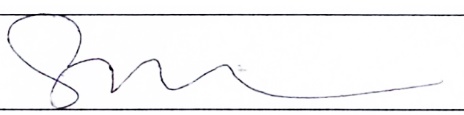 Academic Dean NameKevin HomAcademic Dean Signature and Date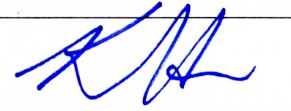 Brief Description of Proposal(Describe the modifications contained within this proposal in a succinct summary.  More detailed content will be provided in the proposal body.The changes applied to the syllabus will update the class to meet the latest techniques and standards used in the architecture rendering industry.  Rendering techniques have changed dramatically in the last few years with improvement in software, requiring and update in the course name and material.  Also, in order to align with our new Bachelor of architecture program and make it easier to students to take a range of courses, the course now 3 class hours and 3 credits.Brief Rationale for Proposal(Provide a concise summary of why this proposed change is important to the department.  More detailed content will be provided in the proposal body).  These changes are important to align with our new Bachelor of architecture program, as well as keeping the class in pace with the needs of the architecture visualization industry.Proposal History(Please provide history of this proposal:  is this a resubmission? An updated version?  This may most easily be expressed as a list).This a modification for an existing course.CUNYFirst Course IDARCH 3591FROM:TO:Department(s)Architecture TechnologyDepartment(s)Architecture TechnologyCourseARCH 3591 Computer Assisted Architecture AnimationCourseARCH 3592  Intro to Photo-realistic Rendering and AnimationPrerequisite(ARCH 1291 or ARCH 1212) with a grade of C or higherPrerequisite (ARCH 1291 or ARCH 1212) with a grade of C or higherCorequisitenoneCorequisitenonePre- or corequisitenonePre- or corequisitenoneHours2 cl hrs, 2 Lab hrs, 3 crHours3 cl, 3crCredits3Credits3DescriptionThis elective course is an introduction to the use of the computer to assist in the production of 2D architectural animations, composite renderings, 3D animated models, time-lapse studies and other architectural design tools. This course involves the use of the computer, methods of architectural rendering and animation, and the drawing and storage of computer animations with different devices.DescriptionThis visual-oriented course will teach students to visualize space through a combination of photo-realistic renderings, animations, and interactively using 360-degree panoramic renderings and computer-generated scenes that can be viewed and explored as virtual and augmented reality.Requirement DesignationRequirement DesignationLiberal Arts[   ] Yes  [   ] No  Liberal Arts[   ] Yes  [   ] No  Course Attribute (e.g. Writing Intensive, Honors, etcCourse Attribute (e.g. Writing Intensive, Honors, etcCourse ApplicabilityCourse ApplicabilityEffective TermSpring 2019General Education Learning Outcomes / Assessment MethodsGeneral Education Learning Outcomes / Assessment MethodsLearning OutcomesAssessment MethodsUpon successful completion of this course the student shall be able to:To evaluate the students’ achievement of the learning objectives, the professor will do the following:KNOWLEDGE; Depth of knowledge, Students will engage in in-depth, sustained study of animation, rendering,and VR/AR and theireffect on industry.Evaluate the students’ projects for integrate their expression of architectural space.  Measure student’s integration of VR and rendering industry practices into their presentations.KNOWLEDGE; Lifelong learning, Students from project development to presentation will be organized and plan ahead.Students project development process will be rated. Students must show they have analysed theirchosen development process.SKILLS; Communication,Communicate ideas of design andarchitectural space to diverse groups, using a range offorms for visual and oral presentations.Assess students’ use of communication skills during oral presentations, written descriptions, visual and VR and presentations.Course Specific Learning Outcomes / Assessment MethodsCourse Specific Learning Outcomes / Assessment MethodsLearning OutcomesAssessment MethodsUpon successful completion of this course the student shall be able to:To evaluate the students’ achievement of the learning objectives, the professor will do the following:Develop previously learned computer assisted graphics and rendering skills, and build upon these for learning VR/AR techniques. (Skill)Review students’ projects for integration of their expression of architectural space.  Measure student’s integration of rendering and VR/AR industry practices into their presentations.Students must demonstrate the ability to import files of 3D architectural buildings from other programs for modification and enhancement, and other types of software interoperability important for computer graphics. (Skill)Assessthe students’ ability to synthesize and apply what is learned from lab work, through the grading of assignments and projects.Employ and create lights and daylight/sunlight simulations. (Skill)Appraise the students’ ability to synthesize apply what is learned through the grading of assignments, projects and students’ expression of architectural space.Create and apply realistic materials as well as color/material alternates.(Skill)Assess the students’ ability to synthesize and apply what is learned through the grading of assignments, projects and students’ expression of architectural color and material.Create realistic renderings and panoramas that compliment 2D plans and elevations in presenting their design.(Skill)Assess the students’ ability to synthesize and apply what is learned through the grading of assignments, projects and student expression of architectural space.Create walkthrough/flythrough animations, animate architectural objects and output these animations to video.(Skill)Assess the students’ ability to synthesize and apply what is learned through the grading of assignments, projects, students’ expression of architectural space and time.